Weather during the previous forecast periodAccording to meteorological data recorded at Agro meteorological Observatory, Pusa (Bihar), average maximum and minimum temperature were 21.3°C and 9.6°C respectively. Average relative humidity was 93 percent at 0700 hrs. and 64 percent at 1400 hrs. Soil temperature at 5 cm depth was 12.3°C at 0700 hrs. and 19.1°C at 1400 hrs. Average wind speed, daily sunshine hours and average daily evaporation were 1.7km/hr, 5.4 hours and 0.9 mm respectively. Dry weather prevailed during this period.  Dense morning fog and cold day conditions persisted across north Bihar region.Medium Range Weather Forecast      (3 – 7 February, 2018)(Begusarai)Advisory for the farmers(A. Sattar)(Nodal Officer)Weather during the previous forecast periodAccording to meteorological data recorded at Agro meteorological Observatory, Pusa (Bihar), average maximum and minimum temperature were 21.3°C and 9.6°C respectively. Average relative humidity was 93 percent at 0700 hrs. and 64 percent at 1400 hrs. Soil temperature at 5 cm depth was 12.3°C at 0700 hrs. and 19.1°C at 1400 hrs. Average wind speed, daily sunshine hours and average daily evaporation were 1.7km/hr, 5.4 hours and 0.9 mm respectively. Dry weather prevailed during this period.  Dense morning fog and cold day conditions persisted across north Bihar region.Medium Range Weather Forecast      (3 – 7 February, 2018) (Darbhanga)Advisory for the farmers(A. Sattar)(Nodal Officer)Weather during the previous forecast periodAccording to meteorological data recorded at Agro meteorological Observatory, Pusa (Bihar), average maximum and minimum temperature were 21.3°C and 9.6°C respectively. Average relative humidity was 93 percent at 0700 hrs. and 64 percent at 1400 hrs. Soil temperature at 5 cm depth was 12.3°C at 0700 hrs. and 19.1°C at 1400 hrs. Average wind speed, daily sunshine hours and average daily evaporation were 1.7km/hr, 5.4 hours and 0.9 mm respectively. Dry weather prevailed during this period.  Dense morning fog and cold day conditions persisted across north Bihar region.Medium Range Weather Forecast      (3 – 7 February, 2018) (East Champaran)Advisory for the farmers(A. Sattar)(Nodal Officer)Weather during the previous forecast periodAccording to meteorological data recorded at Agro meteorological Observatory, Pusa (Bihar), average maximum and minimum temperature were 21.3°C and 9.6°C respectively. Average relative humidity was 93 percent at 0700 hrs. and 64 percent at 1400 hrs. Soil temperature at 5 cm depth was 12.3°C at 0700 hrs. and 19.1°C at 1400 hrs. Average wind speed, daily sunshine hours and average daily evaporation were 1.7km/hr, 5.4 hours and 0.9 mm respectively. Dry weather prevailed during this period.  Dense morning fog and cold day conditions persisted across north Bihar region.Medium Range Weather Forecast      (3 – 7 February, 2018) (Gopalganj)Advisory for the farmers(A. Sattar)(Nodal Officer)Weather during the previous forecast periodAccording to meteorological data recorded at Agro meteorological Observatory, Pusa (Bihar), average maximum and minimum temperature were 21.3°C and 9.6°C respectively. Average relative humidity was 93 percent at 0700 hrs. and 64 percent at 1400 hrs. Soil temperature at 5 cm depth was 12.3°C at 0700 hrs. and 19.1°C at 1400 hrs. Average wind speed, daily sunshine hours and average daily evaporation were 1.7km/hr, 5.4 hours and 0.9 mm respectively. Dry weather prevailed during this period.  Dense morning fog and cold day conditions persisted across north Bihar region.Medium Range Weather Forecast      (3 – 7 February, 2018) (Madhubani)Advisory for the farmers(A. Sattar)(Nodal Officer)Weather during the previous forecast periodAccording to meteorological data recorded at Agro meteorological Observatory, Pusa (Bihar), average maximum and minimum temperature were 21.3°C and 9.6°C respectively. Average relative humidity was 93 percent at 0700 hrs. and 64 percent at 1400 hrs. Soil temperature at 5 cm depth was 12.3°C at 0700 hrs. and 19.1°C at 1400 hrs. Average wind speed, daily sunshine hours and average daily evaporation were 1.7km/hr, 5.4 hours and 0.9 mm respectively. Dry weather prevailed during this period.  Dense morning fog and cold day conditions persisted across north Bihar region.Medium Range Weather Forecast      (3 – 7 February, 2018) (Muzaffarpur)Advisory for the farmers(A. Sattar)(Nodal Officer)Weather during the previous forecast periodAccording to meteorological data recorded at Agro meteorological Observatory, Pusa (Bihar), average maximum and minimum temperature were 21.3°C and 9.6°C respectively. Average relative humidity was 93 percent at 0700 hrs. and 64 percent at 1400 hrs. Soil temperature at 5 cm depth was 12.3°C at 0700 hrs. and 19.1°C at 1400 hrs. Average wind speed, daily sunshine hours and average daily evaporation were 1.7km/hr, 5.4 hours and 0.9 mm respectively. Dry weather prevailed during this period.  Dense morning fog and cold day conditions persisted across north Bihar region.Medium Range Weather Forecast      (3 – 7 February, 2018) (Samastipur)Advisory for the farmers(A. Sattar)(Nodal Officer)Weather during the previous forecast periodAccording to meteorological data recorded at Agro meteorological Observatory, Pusa (Bihar), average maximum and minimum temperature were 21.3°C and 9.6°C respectively. Average relative humidity was 93 percent at 0700 hrs. and 64 percent at 1400 hrs. Soil temperature at 5 cm depth was 12.3°C at 0700 hrs. and 19.1°C at 1400 hrs. Average wind speed, daily sunshine hours and average daily evaporation were 1.7km/hr, 5.4 hours and 0.9 mm respectively. Dry weather prevailed during this period.  Dense morning fog and cold day conditions persisted across north Bihar region.Medium Range Weather Forecast      (3 – 7 February, 2018) (Saran)Advisory for the farmers(A. Sattar)(Nodal Officer)Weather during the previous forecast periodAccording to meteorological data recorded at Agro meteorological Observatory, Pusa (Bihar), average maximum and minimum temperature were 21.3°C and 9.6°C respectively. Average relative humidity was 93 percent at 0700 hrs. and 64 percent at 1400 hrs. Soil temperature at 5 cm depth was 12.3°C at 0700 hrs. and 19.1°C at 1400 hrs. Average wind speed, daily sunshine hours and average daily evaporation were 1.7km/hr, 5.4 hours and 0.9 mm respectively. Dry weather prevailed during this period.  Dense morning fog and cold day conditions persisted across north Bihar region.Medium Range Weather Forecast      (3 – 7 February, 2018) (Shivhar)Advisory for the farmers(A. Sattar)(Nodal Officer)Weather during the previous forecast periodAccording to meteorological data recorded at Agro meteorological Observatory, Pusa (Bihar), average maximum and minimum temperature were 21.3°C and 9.6°C respectively. Average relative humidity was 93 percent at 0700 hrs. and 64 percent at 1400 hrs. Soil temperature at 5 cm depth was 12.3°C at 0700 hrs. and 19.1°C at 1400 hrs. Average wind speed, daily sunshine hours and average daily evaporation were 1.7km/hr, 5.4 hours and 0.9 mm respectively. Dry weather prevailed during this period.  Dense morning fog and cold day conditions persisted across north Bihar region.Medium Range Weather Forecast      (3 – 7 February, 2018) (Sitamadhi)Advisory for the farmers(A. Sattar)(Nodal Officer)Weather during the previous forecast periodAccording to meteorological data recorded at Agro meteorological Observatory, Pusa (Bihar), average maximum and minimum temperature were 21.3°C and 9.6°C respectively. Average relative humidity was 93 percent at 0700 hrs. and 64 percent at 1400 hrs. Soil temperature at 5 cm depth was 12.3°C at 0700 hrs. and 19.1°C at 1400 hrs. Average wind speed, daily sunshine hours and average daily evaporation were 1.7km/hr, 5.4 hours and 0.9 mm respectively. Dry weather prevailed during this period.  Dense morning fog and cold day conditions persisted across north Bihar region.Medium Range Weather Forecast      (3 – 7 February, 2018) (Siwan)Advisory for the farmers(A. Sattar)(Nodal Officer)Weather during the previous forecast periodAccording to meteorological data recorded at Agro meteorological Observatory, Pusa (Bihar), average maximum and minimum temperature were 21.3°C and 9.6°C respectively. Average relative humidity was 93 percent at 0700 hrs. and 64 percent at 1400 hrs. Soil temperature at 5 cm depth was 12.3°C at 0700 hrs. and 19.1°C at 1400 hrs. Average wind speed, daily sunshine hours and average daily evaporation were 1.7km/hr, 5.4 hours and 0.9 mm respectively. Dry weather prevailed during this period.  Dense morning fog and cold day conditions persisted across north Bihar region.Medium Range Weather Forecast      (3 – 7 February, 2018) (Vaishali)Advisory for the farmers(A. Sattar)(Nodal Officer)Weather during the previous forecast periodAccording to meteorological data recorded at Agro meteorological Observatory, Pusa (Bihar), average maximum and minimum temperature were 21.3°C and 9.6°C respectively. Average relative humidity was 93 percent at 0700 hrs. and 64 percent at 1400 hrs. Soil temperature at 5 cm depth was 12.3°C at 0700 hrs. and 19.1°C at 1400 hrs. Average wind speed, daily sunshine hours and average daily evaporation were 1.7km/hr, 5.4 hours and 0.9 mm respectively. Dry weather prevailed during this period.  Dense morning fog and cold day conditions persisted across north Bihar region.Medium Range Weather Forecast      (3 – 7 February, 2018)    (West Champaran)Advisory for the farmers(A. Sattar)(Nodal Officer)GRAMIN KRISHI MAUSAM SEWA (GKMS)AGRO-METEOROLOGY DIVISIONDr. Rajendra Prasad Central Agricultural University, Pusa Samastipur, Bihar -848 125GRAMIN KRISHI MAUSAM SEWA (GKMS)AGRO-METEOROLOGY DIVISIONDr. Rajendra Prasad Central Agricultural University, Pusa Samastipur, Bihar -848 125GRAMIN KRISHI MAUSAM SEWA (GKMS)AGRO-METEOROLOGY DIVISIONDr. Rajendra Prasad Central Agricultural University, Pusa Samastipur, Bihar -848 125Bulletin No. 10Date: Friday, 02 January, 2018                                                                                                    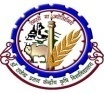   Phone No : 06274-240266Weather parameters3 February4February5February6February7FebruaryRemarksRainfall(mm)00000Dry WeatherMax. T (°C)2425252626Maximum temperature will remain between 24-26°C and the minimum between 11- 13°C. Morning fog to continue for next 1-2 days at many placesMini. T (°C)1111121213Maximum temperature will remain between 24-26°C and the minimum between 11- 13°C. Morning fog to continue for next 1-2 days at many placesCloud cover (okta)00000Max Relative Humidity (%)100100909090Min Relative Humidity (%)7070605050Wind speed (kmph)46886Wind direction(deg)westerlywesterlywesterlywesterlywesterlyCropPhenophases Advisory (Based on weather forecast)PapayaSowing/nursery preparation Farmers who are interested to sow papaya seeds in the nursery are advised to do it during 10-15 February. Otherwise, increasing temperature at the time of planting may cause harm to the newly planted seedlings.Onion/Garlic-Intercultural operation is advised in early sown onion/garlic crop. Provide light and frequent irrigation at an interval of 10-15 days as per requirement.Regular monitoring is advised for infestation of thrips in onion/garlic crop. If insect population is above ETL, then spraying of Profenofos@1ml/L or Imidacloroprid@1ml/4 liter of water is advised. Add sticker@ 1ml/L of water for better result.PotatoTuber formation Farmers are advised to monitor their potato crop as prevailing weather condition is highly favorable for infestation of late blight disease in crop. Spraying of Diathane M-45 or Redomil @ 1.5 gram/liter of water is advised if infestation occurs. Vegetables-Intercultural operations are advised in vegetable crops, such as pea, tomato, brinjal, chilli, cabbage etc. and provide light irrigation as per availability of soil moisture.Land preparation is advised for sowing of summer vegetables. Application of 15-20 ton FYM during land preparation.Agroforesty plantationPlanting/nurseryWeather is congenial for planting of poplar saplings. Interested farmers are advised to propagate poplars by cuttings or branch planting. They are advised to collect seeds of shisam, Shirish. mahogany and sagwan and prepare nursery beds.Mustard/RapseedFloweringMonitoring of aphid is advised in mustard crop. If insect population is found above ETL, spraying of Dimethoate 30 EC @2 ml/liter of water is advised.Farmers are advised to monitor rapeseed and mustard crop against white rust and alternaria blight. Application of Mancogeb@ 2.0 gm per litre of water is advised under condition of infestation on the crop.MangoPre-flowering stageBefore initiation of inflorescence in the mango orchard, a spray of Carbaryl (Sevin) @2.0 gm or Dimethoate @1.0 ml per litre of water is advised in the orchard.GRAMIN KRISHI MAUSAM SEWA (GKMS)AGRO-METEOROLOGY DIVISIONDr. Rajendra Prasad Central Agricultural University, Pusa Samastipur, Bihar -848 125GRAMIN KRISHI MAUSAM SEWA (GKMS)AGRO-METEOROLOGY DIVISIONDr. Rajendra Prasad Central Agricultural University, Pusa Samastipur, Bihar -848 125GRAMIN KRISHI MAUSAM SEWA (GKMS)AGRO-METEOROLOGY DIVISIONDr. Rajendra Prasad Central Agricultural University, Pusa Samastipur, Bihar -848 125Bulletin No. 10Date: Friday, 02 January, 2018                                                                                                      Phone No : 06274-240266Weather parameters3 February4February5February6February7FebruaryRemarksRainfall(mm)00000Dry WeatherMax. T (°C)2323242426Maximum temperature will remain between 23-26°C and the minimum between 10- 12°C. Morning fog to continue for next 1-2 days at many placesMini. T (°C)1011111112Maximum temperature will remain between 23-26°C and the minimum between 10- 12°C. Morning fog to continue for next 1-2 days at many placesCloud cover (okta)00000Max Relative Humidity (%)100100909090Min Relative Humidity (%)6060606050Wind speed (kmph)46886Wind direction(deg)westerlywesterlywesterlywesterlywesterlyCropPhenophases Advisory (Based on weather forecast)PapayaSowing/nursery preparation Farmers who are interested to sow papaya seeds in the nursery are advised to do it during 10-15 February. Otherwise, increasing temperature at the time of planting may cause harm to the newly planted seedlings.Onion/Garlic-Intercultural operation is advised in early sown onion/garlic crop. Provide light and frequent irrigation at an interval of 10-15 days as per requirement.Regular monitoring is advised for infestation of thrips in onion/garlic crop. If insect population is above ETL, then spraying of Profenofos@1ml/L or Imidacloroprid@1ml/4 liter of water is advised. Add sticker@ 1ml/L of water for better result.PotatoTuber formation Farmers are advised to monitor their potato crop as prevailing weather condition is highly favorable for infestation of late blight disease in crop. Spraying of Diathane M-45 or Redomil @ 1.5 gram/liter of water is advised if infestation occurs. Vegetables-Intercultural operations are advised in vegetable crops, such as pea, tomato, brinjal, chilli, cabbage etc. and provide light irrigation as per availability of soil moisture.Land preparation is advised for sowing of summer vegetables. Application of 15-20 ton FYM during land preparation.Agroforesty plantationPlanting/nurseryWeather is congenial for planting of poplar saplings. Interested farmers are advised to propagate poplars by cuttings or branch planting. They are advised to collect seeds of shisam, Shirish. mahogany and sagwan and prepare nursery beds.Mustard/RapseedFloweringMonitoring of aphid is advised in mustard crop. If insect population is found above ETL, spraying of Dimethoate 30 EC @2 ml/liter of water is advised.Farmers are advised to monitor rapeseed and mustard crop against white rust and alternaria blight. Application of Mancogeb@ 2.0 gm per litre of water is advised under condition of infestation on the crop.MangoPre-flowering stageBefore initiation of inflorescence in the mango orchard, a spray of Carbaryl (Sevin) @2.0 gm or Dimethoate @1.0 ml per litre of water is advised in the orchard.GRAMIN KRISHI MAUSAM SEWA (GKMS)AGRO-METEOROLOGY DIVISIONDr. Rajendra Prasad Central Agricultural University, Pusa Samastipur, Bihar -848 125GRAMIN KRISHI MAUSAM SEWA (GKMS)AGRO-METEOROLOGY DIVISIONDr. Rajendra Prasad Central Agricultural University, Pusa Samastipur, Bihar -848 125GRAMIN KRISHI MAUSAM SEWA (GKMS)AGRO-METEOROLOGY DIVISIONDr. Rajendra Prasad Central Agricultural University, Pusa Samastipur, Bihar -848 125Bulletin No. 10Date: Friday, 02 January, 2018                                                                                                      Phone No : 06274-240266Weather parameters3 February4February5February6February7FebruaryRemarksRainfall(mm)00000Dry WeatherMax. T (°C)2323242425Maximum temperature will remain between 23-25°C and the minimum between 10- 12°C. Morning fog to continue for next 1-2 days at many placesMini. T (°C)1010111212Maximum temperature will remain between 23-25°C and the minimum between 10- 12°C. Morning fog to continue for next 1-2 days at many placesCloud cover (okta)00000Max Relative Humidity (%)100100909090Min Relative Humidity (%)7070605050Wind speed (kmph)46886Wind direction(deg)westerlywesterlywesterlywesterlywesterlyCropPhenophases Advisory (Based on weather forecast)PapayaSowing/nursery preparation Farmers who are interested to sow papaya seeds in the nursery are advised to do it during 10-15 February. Otherwise, increasing temperature at the time of planting may cause harm to the newly planted seedlings.Onion/Garlic-Intercultural operation is advised in early sown onion/garlic crop. Provide light and frequent irrigation at an interval of 10-15 days as per requirement.Regular monitoring is advised for infestation of thrips in onion/garlic crop. If insect population is above ETL, then spraying of Profenofos@1ml/L or Imidacloroprid@1ml/4 liter of water is advised. Add sticker@ 1ml/L of water for better result.PotatoTuber formation Farmers are advised to monitor their potato crop as prevailing weather condition is highly favorable for infestation of late blight disease in crop. Spraying of Diathane M-45 or Redomil @ 1.5 gram/liter of water is advised if infestation occurs. Vegetables-Intercultural operations are advised in vegetable crops, such as pea, tomato, brinjal, chilli, cabbage etc. and provide light irrigation as per availability of soil moisture.Land preparation is advised for sowing of summer vegetables. Application of 15-20 ton FYM during land preparation.Agroforesty plantationPlanting/nurseryWeather is congenial for planting of poplar saplings. Interested farmers are advised to propagate poplars by cuttings or branch planting. They are advised to collect seeds of shisam, Shirish. mahogany and sagwan and prepare nursery beds.Mustard/RapseedFloweringMonitoring of aphid is advised in mustard crop. If insect population is found above ETL, spraying of Dimethoate 30 EC @2 ml/liter of water is advised.Farmers are advised to monitor rapeseed and mustard crop against white rust and alternaria blight. Application of Mancogeb@ 2.0 gm per litre of water is advised under condition of infestation on the crop.MangoPre-flowering stageBefore initiation of inflorescence in the mango orchard, a spray of Carbaryl (Sevin) @2.0 gm or Dimethoate @1.0 ml per litre of water is advised in the orchard.GRAMIN KRISHI MAUSAM SEWA (GKMS)AGRO-METEOROLOGY DIVISIONDr. Rajendra Prasad Central Agricultural University, Pusa Samastipur, Bihar -848 125GRAMIN KRISHI MAUSAM SEWA (GKMS)AGRO-METEOROLOGY DIVISIONDr. Rajendra Prasad Central Agricultural University, Pusa Samastipur, Bihar -848 125GRAMIN KRISHI MAUSAM SEWA (GKMS)AGRO-METEOROLOGY DIVISIONDr. Rajendra Prasad Central Agricultural University, Pusa Samastipur, Bihar -848 125Bulletin No. 10Date: Friday, 02 January, 2018                                                                                                      Phone No : 06274-240266Weather parameters3 February4February5February6February7FebruaryRemarksRainfall(mm)00000Dry WeatherMax. T (°C)2323242425Maximum temperature will remain between 23-25°C and the minimum between 10- 12°C. Morning fog to continue for next 1-2 days at many placesMini. T (°C)1010111212Maximum temperature will remain between 23-25°C and the minimum between 10- 12°C. Morning fog to continue for next 1-2 days at many placesCloud cover (okta)00000Max Relative Humidity (%)100100909090Min Relative Humidity (%)7070605050Wind speed (kmph)46886Wind direction(deg)westerlywesterlywesterlywesterlywesterlyCropPhenophases Advisory (Based on weather forecast)PapayaSowing/nursery preparation Farmers who are interested to sow papaya seeds in the nursery are advised to do it during 10-15 February. Otherwise, increasing temperature at the time of planting may cause harm to the newly planted seedlings.Onion/Garlic-Intercultural operation is advised in early sown onion/garlic crop. Provide light and frequent irrigation at an interval of 10-15 days as per requirement.Regular monitoring is advised for infestation of thrips in onion/garlic crop. If insect population is above ETL, then spraying of Profenofos@1ml/L or Imidacloroprid@1ml/4 liter of water is advised. Add sticker@ 1ml/L of water for better result.PotatoTuber formation Farmers are advised to monitor their potato crop as prevailing weather condition is highly favorable for infestation of late blight disease in crop. Spraying of Diathane M-45 or Redomil @ 1.5 gram/liter of water is advised if infestation occurs. Vegetables-Intercultural operations are advised in vegetable crops, such as pea, tomato, brinjal, chilli, cabbage etc. and provide light irrigation as per availability of soil moisture.Land preparation is advised for sowing of summer vegetables. Application of 15-20 ton FYM during land preparation.Agroforesty plantationPlanting/nurseryWeather is congenial for planting of poplar saplings. Interested farmers are advised to propagate poplars by cuttings or branch planting. They are advised to collect seeds of shisam, Shirish. mahogany and sagwan and prepare nursery beds.Mustard/RapseedFloweringMonitoring of aphid is advised in mustard crop. If insect population is found above ETL, spraying of Dimethoate 30 EC @2 ml/liter of water is advised.Farmers are advised to monitor rapeseed and mustard crop against white rust and alternaria blight. Application of Mancogeb@ 2.0 gm per litre of water is advised under condition of infestation on the crop.MangoPre-flowering stageBefore initiation of inflorescence in the mango orchard, a spray of Carbaryl (Sevin) @2.0 gm or Dimethoate @1.0 ml per litre of water is advised in the orchard.GRAMIN KRISHI MAUSAM SEWA (GKMS)AGRO-METEOROLOGY DIVISIONDr. Rajendra Prasad Central Agricultural University, Pusa Samastipur, Bihar -848 125GRAMIN KRISHI MAUSAM SEWA (GKMS)AGRO-METEOROLOGY DIVISIONDr. Rajendra Prasad Central Agricultural University, Pusa Samastipur, Bihar -848 125GRAMIN KRISHI MAUSAM SEWA (GKMS)AGRO-METEOROLOGY DIVISIONDr. Rajendra Prasad Central Agricultural University, Pusa Samastipur, Bihar -848 125Bulletin No. 10Date: Friday, 02 January, 2018                                                                                                      Phone No : 06274-240266Weather parameters3 February4February5February6February7FebruaryRemarksRainfall(mm)00000Dry WeatherMax. T (°C)2323242426Maximum temperature will remain between 23-26°C and the minimum between 9- 11°C. Morning fog to continue for next 1-2 days at many placesMini. T (°C)910101111Maximum temperature will remain between 23-26°C and the minimum between 9- 11°C. Morning fog to continue for next 1-2 days at many placesCloud cover (okta)00000Max Relative Humidity (%)100100909090Min Relative Humidity (%)7070605050Wind speed (kmph)46886Wind direction(deg)westerlywesterlywesterlywesterlywesterlyCropPhenophases Advisory (Based on weather forecast)PapayaSowing/nursery preparation Farmers who are interested to sow papaya seeds in the nursery are advised to do it during 10-15 February. Otherwise, increasing temperature at the time of planting may cause harm to the newly planted seedlings.Onion/Garlic-Intercultural operation is advised in early sown onion/garlic crop. Provide light and frequent irrigation at an interval of 10-15 days as per requirement.Regular monitoring is advised for infestation of thrips in onion/garlic crop. If insect population is above ETL, then spraying of Profenofos@1ml/L or Imidacloroprid@1ml/4 liter of water is advised. Add sticker@ 1ml/L of water for better result.PotatoTuber formation Farmers are advised to monitor their potato crop as prevailing weather condition is highly favorable for infestation of late blight disease in crop. Spraying of Diathane M-45 or Redomil @ 1.5 gram/liter of water is advised if infestation occurs. Vegetables-Intercultural operations are advised in vegetable crops, such as pea, tomato, brinjal, chilli, cabbage etc. and provide light irrigation as per availability of soil moisture.Land preparation is advised for sowing of summer vegetables. Application of 15-20 ton FYM during land preparation.Agroforesty plantationPlanting/nurseryWeather is congenial for planting of poplar saplings. Interested farmers are advised to propagate poplars by cuttings or branch planting. They are advised to collect seeds of shisam, Shirish. mahogany and sagwan and prepare nursery beds.Mustard/RapseedFloweringMonitoring of aphid is advised in mustard crop. If insect population is found above ETL, spraying of Dimethoate 30 EC @2 ml/liter of water is advised.Farmers are advised to monitor rapeseed and mustard crop against white rust and alternaria blight. Application of Mancogeb@ 2.0 gm per litre of water is advised under condition of infestation on the crop.MangoPre-flowering stageBefore initiation of inflorescence in the mango orchard, a spray of Carbaryl (Sevin) @2.0 gm or Dimethoate @1.0 ml per litre of water is advised in the orchard.GRAMIN KRISHI MAUSAM SEWA (GKMS)AGRO-METEOROLOGY DIVISIONDr. Rajendra Prasad Central Agricultural University, Pusa Samastipur, Bihar -848 125GRAMIN KRISHI MAUSAM SEWA (GKMS)AGRO-METEOROLOGY DIVISIONDr. Rajendra Prasad Central Agricultural University, Pusa Samastipur, Bihar -848 125GRAMIN KRISHI MAUSAM SEWA (GKMS)AGRO-METEOROLOGY DIVISIONDr. Rajendra Prasad Central Agricultural University, Pusa Samastipur, Bihar -848 125Bulletin No. 10Date: Friday, 02 January, 2018                                                                                                      Phone No : 06274-240266Weather parameters3 February4February5February6February7FebruaryRemarksRainfall(mm)00000Dry WeatherMax. T (°C)2323242426Maximum temperature will remain between 23-26°C and the minimum between 10 - 12°C. Morning fog to continue for next 1-2 days at many placesMini. T (°C)1010111112Maximum temperature will remain between 23-26°C and the minimum between 10 - 12°C. Morning fog to continue for next 1-2 days at many placesCloud cover (okta)00000Max Relative Humidity (%)100100909090Min Relative Humidity (%)7070605050Wind speed (kmph)46886Wind direction(deg)westerlywesterlywesterlywesterlywesterlyCropPhenophases Advisory (Based on weather forecast)PapayaSowing/nursery preparation Farmers who are interested to sow papaya seeds in the nursery are advised to do it during 10-15 February. Otherwise, increasing temperature at the time of planting may cause harm to the newly planted seedlings.Onion/Garlic-Intercultural operation is advised in early sown onion/garlic crop. Provide light and frequent irrigation at an interval of 10-15 days as per requirement.Regular monitoring is advised for infestation of thrips in onion/garlic crop. If insect population is above ETL, then spraying of Profenofos@1ml/L or Imidacloroprid@1ml/4 liter of water is advised. Add sticker@ 1ml/L of water for better result.PotatoTuber formation Farmers are advised to monitor their potato crop as prevailing weather condition is highly favorable for infestation of late blight disease in crop. Spraying of Diathane M-45 or Redomil @ 1.5 gram/liter of water is advised if infestation occurs. Vegetables-Intercultural operations are advised in vegetable crops, such as pea, tomato, brinjal, chilli, cabbage etc. and provide light irrigation as per availability of soil moisture.Land preparation is advised for sowing of summer vegetables. Application of 15-20 ton FYM during land preparation.Agroforesty plantationPlanting/nurseryWeather is congenial for planting of poplar saplings. Interested farmers are advised to propagate poplars by cuttings or branch planting. They are advised to collect seeds of shisam, Shirish. mahogany and sagwan and prepare nursery beds.Mustard/RapseedFloweringMonitoring of aphid is advised in mustard crop. If insect population is found above ETL, spraying of Dimethoate 30 EC @2 ml/liter of water is advised.Farmers are advised to monitor rapeseed and mustard crop against white rust and alternaria blight. Application of Mancogeb@ 2.0 gm per litre of water is advised under condition of infestation on the crop.MangoPre-flowering stageBefore initiation of inflorescence in the mango orchard, a spray of Carbaryl (Sevin) @2.0 gm or Dimethoate @1.0 ml per litre of water is advised in the orchard.GRAMIN KRISHI MAUSAM SEWA (GKMS)AGRO-METEOROLOGY DIVISIONDr. Rajendra Prasad Central Agricultural University, Pusa Samastipur, Bihar -848 125GRAMIN KRISHI MAUSAM SEWA (GKMS)AGRO-METEOROLOGY DIVISIONDr. Rajendra Prasad Central Agricultural University, Pusa Samastipur, Bihar -848 125GRAMIN KRISHI MAUSAM SEWA (GKMS)AGRO-METEOROLOGY DIVISIONDr. Rajendra Prasad Central Agricultural University, Pusa Samastipur, Bihar -848 125Bulletin No. 10Date: Friday, 02 January, 2018                                                                                                      Phone No : 06274-240266Weather parameters3 February4February5February6February7FebruaryRemarksRainfall(mm)00000Dry WeatherMax. T (°C)2424242526Maximum temperature will remain between 24-26°C and the minimum between 10- 12°C. Morning fog to continue for next 1-2 days at many placesMini. T (°C)1011111212Maximum temperature will remain between 24-26°C and the minimum between 10- 12°C. Morning fog to continue for next 1-2 days at many placesCloud cover (okta)00000Max Relative Humidity (%)100100909090Min Relative Humidity (%)6060606050Wind speed (kmph)46886Wind direction(deg)westerlywesterlywesterlywesterlywesterlyCropPhenophases Advisory (Based on weather forecast)PapayaSowing/nursery preparation Farmers who are interested to sow papaya seeds in the nursery are advised to do it during 10-15 February. Otherwise, increasing temperature at the time of planting may cause harm to the newly planted seedlings.Onion/Garlic-Intercultural operation is advised in early sown onion/garlic crop. Provide light and frequent irrigation at an interval of 10-15 days as per requirement.Regular monitoring is advised for infestation of thrips in onion/garlic crop. If insect population is above ETL, then spraying of Profenofos@1ml/L or Imidacloroprid@1ml/4 liter of water is advised. Add sticker@ 1ml/L of water for better result.PotatoTuber formation Farmers are advised to monitor their potato crop as prevailing weather condition is highly favorable for infestation of late blight disease in crop. Spraying of Diathane M-45 or Redomil @ 1.5 gram/liter of water is advised if infestation occurs. Vegetables-Intercultural operations are advised in vegetable crops, such as pea, tomato, brinjal, chilli, cabbage etc. and provide light irrigation as per availability of soil moisture.Land preparation is advised for sowing of summer vegetables. Application of 15-20 ton FYM during land preparation.Agroforesty plantationPlanting/nurseryWeather is congenial for planting of poplar saplings. Interested farmers are advised to propagate poplars by cuttings or branch planting. They are advised to collect seeds of shisam, Shirish. mahogany and sagwan and prepare nursery beds.Mustard/RapseedFloweringMonitoring of aphid is advised in mustard crop. If insect population is found above ETL, spraying of Dimethoate 30 EC @2 ml/liter of water is advised.Farmers are advised to monitor rapeseed and mustard crop against white rust and alternaria blight. Application of Mancogeb@ 2.0 gm per litre of water is advised under condition of infestation on the crop.MangoPre-flowering stageBefore initiation of inflorescence in the mango orchard, a spray of Carbaryl (Sevin) @2.0 gm or Dimethoate @1.0 ml per litre of water is advised in the orchard.GRAMIN KRISHI MAUSAM SEWA (GKMS)AGRO-METEOROLOGY DIVISIONDr. Rajendra Prasad Central Agricultural University, Pusa Samastipur, Bihar -848 125GRAMIN KRISHI MAUSAM SEWA (GKMS)AGRO-METEOROLOGY DIVISIONDr. Rajendra Prasad Central Agricultural University, Pusa Samastipur, Bihar -848 125GRAMIN KRISHI MAUSAM SEWA (GKMS)AGRO-METEOROLOGY DIVISIONDr. Rajendra Prasad Central Agricultural University, Pusa Samastipur, Bihar -848 125Bulletin No. 10Date: Friday, 02 January, 2018                                                                                                      Phone No : 06274-240266Weather parameters3 February4February5February6February7FebruaryRemarksRainfall(mm)00000Dry WeatherMax. T (°C)2222222323Maximum temperature will remain between 22-23°C and the minimum between 10- 12°C. Morning fog to continue for next 1-2 days at many placesMini. T (°C)1010111212Maximum temperature will remain between 22-23°C and the minimum between 10- 12°C. Morning fog to continue for next 1-2 days at many placesCloud cover (okta)00000Max Relative Humidity (%)100100909090Min Relative Humidity (%)7070605050Wind speed (kmph)46886Wind direction(deg)westerlyEasterlywesterlyEasterlyEasterlyCropPhenophases Advisory (Based on weather forecast)PapayaSowing/nursery preparation Farmers who are interested to sow papaya seeds in the nursery are advised to do it during 10-15 February. Otherwise, increasing temperature at the time of planting may cause harm to the newly planted seedlings.Onion/Garlic-Intercultural operation is advised in early sown onion/garlic crop. Provide light and frequent irrigation at an interval of 10-15 days as per requirement.Regular monitoring is advised for infestation of thrips in onion/garlic crop. If insect population is above ETL, then spraying of Profenofos@1ml/L or Imidacloroprid@1ml/4 liter of water is advised. Add sticker@ 1ml/L of water for better result.PotatoTuber formation Farmers are advised to monitor their potato crop as prevailing weather condition is highly favorable for infestation of late blight disease in crop. Spraying of Diathane M-45 or Redomil @ 1.5 gram/liter of water is advised if infestation occurs. Vegetables-Intercultural operations are advised in vegetable crops, such as pea, tomato, brinjal, chilli, cabbage etc. and provide light irrigation as per availability of soil moisture.Land preparation is advised for sowing of summer vegetables. Application of 15-20 ton FYM during land preparation.Agroforesty plantationPlanting/nurseryWeather is congenial for planting of poplar saplings. Interested farmers are advised to propagate poplars by cuttings or branch planting. They are advised to collect seeds of shisam, Shirish. mahogany and sagwan and prepare nursery beds.Mustard/RapseedFloweringMonitoring of aphid is advised in mustard crop. If insect population is found above ETL, spraying of Dimethoate 30 EC @2 ml/liter of water is advised.Farmers are advised to monitor rapeseed and mustard crop against white rust and alternaria blight. Application of Mancogeb@ 2.0 gm per litre of water is advised under condition of infestation on the crop.MangoPre-flowering stageBefore initiation of inflorescence in the mango orchard, a spray of Carbaryl (Sevin) @2.0 gm or Dimethoate @1.0 ml per litre of water is advised in the orchard.GRAMIN KRISHI MAUSAM SEWA (GKMS)AGRO-METEOROLOGY DIVISIONDr. Rajendra Prasad Central Agricultural University, Pusa Samastipur, Bihar -848 125GRAMIN KRISHI MAUSAM SEWA (GKMS)AGRO-METEOROLOGY DIVISIONDr. Rajendra Prasad Central Agricultural University, Pusa Samastipur, Bihar -848 125GRAMIN KRISHI MAUSAM SEWA (GKMS)AGRO-METEOROLOGY DIVISIONDr. Rajendra Prasad Central Agricultural University, Pusa Samastipur, Bihar -848 125Bulletin No. 10Date: Friday, 02 January, 2018                                                                                                      Phone No : 06274-240266Weather parameters3 February4February5February6February7FebruaryRemarksRainfall(mm)00000Dry WeatherMax. T (°C)2323242426Maximum temperature will remain between 23-26°C and the minimum between 10- 12°C. Morning fog to continue for next 1-2 days at many placesMini. T (°C)1010111112Maximum temperature will remain between 23-26°C and the minimum between 10- 12°C. Morning fog to continue for next 1-2 days at many placesCloud cover (okta)00000Max Relative Humidity (%)100100909090Min Relative Humidity (%)7070605050Wind speed (kmph)46886Wind direction(deg)westerlywesterlywesterlywesterlywesterlyCropPhenophases Advisory (Based on weather forecast)PapayaSowing/nursery preparation Farmers who are interested to sow papaya seeds in the nursery are advised to do it during 10-15 February. Otherwise, increasing temperature at the time of planting may cause harm to the newly planted seedlings.Onion/Garlic-Intercultural operation is advised in early sown onion/garlic crop. Provide light and frequent irrigation at an interval of 10-15 days as per requirement.Regular monitoring is advised for infestation of thrips in onion/garlic crop. If insect population is above ETL, then spraying of Profenofos@1ml/L or Imidacloroprid@1ml/4 liter of water is advised. Add sticker@ 1ml/L of water for better result.PotatoTuber formation Farmers are advised to monitor their potato crop as prevailing weather condition is highly favorable for infestation of late blight disease in crop. Spraying of Diathane M-45 or Redomil @ 1.5 gram/liter of water is advised if infestation occurs. Vegetables-Intercultural operations are advised in vegetable crops, such as pea, tomato, brinjal, chilli, cabbage etc. and provide light irrigation as per availability of soil moisture.Land preparation is advised for sowing of summer vegetables. Application of 15-20 ton FYM during land preparation.Agroforesty plantationPlanting/nurseryWeather is congenial for planting of poplar saplings. Interested farmers are advised to propagate poplars by cuttings or branch planting. They are advised to collect seeds of shisam, Shirish. mahogany and sagwan and prepare nursery beds.Mustard/RapseedFloweringMonitoring of aphid is advised in mustard crop. If insect population is found above ETL, spraying of Dimethoate 30 EC @2 ml/liter of water is advised.Farmers are advised to monitor rapeseed and mustard crop against white rust and alternaria blight. Application of Mancogeb@ 2.0 gm per litre of water is advised under condition of infestation on the crop.MangoPre-flowering stageBefore initiation of inflorescence in the mango orchard, a spray of Carbaryl (Sevin) @2.0 gm or Dimethoate @1.0 ml per litre of water is advised in the orchard.GRAMIN KRISHI MAUSAM SEWA (GKMS)AGRO-METEOROLOGY DIVISIONDr. Rajendra Prasad Central Agricultural University, Pusa Samastipur, Bihar -848 125GRAMIN KRISHI MAUSAM SEWA (GKMS)AGRO-METEOROLOGY DIVISIONDr. Rajendra Prasad Central Agricultural University, Pusa Samastipur, Bihar -848 125GRAMIN KRISHI MAUSAM SEWA (GKMS)AGRO-METEOROLOGY DIVISIONDr. Rajendra Prasad Central Agricultural University, Pusa Samastipur, Bihar -848 125Bulletin No. 10Date: Friday, 02 January, 2018                                                                                                      Phone No : 06274-240266Weather parameters3 February4February5February6February7FebruaryRemarksRainfall(mm)00000Dry WeatherMax. T (°C)2323242426Maximum temperature will remain between 23-26°C and the minimum between 9- 11C. Morning for next 1-2 days at many placesMini. T (°C)910101111Maximum temperature will remain between 23-26°C and the minimum between 9- 11C. Morning for next 1-2 days at many placesCloud cover (okta)00000Max Relative Humidity (%)100100909090Min Relative Humidity (%)7070605050Wind speed (kmph)46886Wind direction(deg)westerlywesterlywesterlywesterlywesterlyEasterly/ westerlyCropPhenophases Advisory (Based on weather forecast)PapayaSowing/nursery preparation Farmers who are interested to sow papaya seeds in the nursery are advised to do it during 10-15 February. Otherwise, increasing temperature at the time of planting may cause harm to the newly planted seedlings.Onion/Garlic-Intercultural operation is advised in early sown onion/garlic crop. Provide light and frequent irrigation at an interval of 10-15 days as per requirement.Regular monitoring is advised for infestation of thrips in onion/garlic crop. If insect population is above ETL, then spraying of Profenofos@1ml/L or Imidacloroprid@1ml/4 liter of water is advised. Add sticker@ 1ml/L of water for better result.PotatoTuber formation Farmers are advised to monitor their potato crop as prevailing weather condition is highly favorable for infestation of late blight disease in crop. Spraying of Diathane M-45 or Redomil @ 1.5 gram/liter of water is advised if infestation occurs. Vegetables-Intercultural operations are advised in vegetable crops, such as pea, tomato, brinjal, chilli, cabbage etc. and provide light irrigation as per availability of soil moisture.Land preparation is advised for sowing of summer vegetables. Application of 15-20 ton FYM during land preparation.Agroforesty plantationPlanting/nurseryWeather is congenial for planting of poplar saplings. Interested farmers are advised to propagate poplars by cuttings or branch planting. They are advised to collect seeds of shisam, Shirish. mahogany and sagwan and prepare nursery beds.Mustard/RapseedFloweringMonitoring of aphid is advised in mustard crop. If insect population is found above ETL, spraying of Dimethoate 30 EC @2 ml/liter of water is advised.Farmers are advised to monitor rapeseed and mustard crop against white rust and alternaria blight. Application of Mancogeb@ 2.0 gm per litre of water is advised under condition of infestation on the crop.MangoPre-flowering stageBefore initiation of inflorescence in the mango orchard, a spray of Carbaryl (Sevin) @2.0 gm or Dimethoate @1.0 ml per litre of water is advised in the orchard.GRAMIN KRISHI MAUSAM SEWA (GKMS)AGRO-METEOROLOGY DIVISIONDr. Rajendra Prasad Central Agricultural University, Pusa Samastipur, Bihar -848 125GRAMIN KRISHI MAUSAM SEWA (GKMS)AGRO-METEOROLOGY DIVISIONDr. Rajendra Prasad Central Agricultural University, Pusa Samastipur, Bihar -848 125GRAMIN KRISHI MAUSAM SEWA (GKMS)AGRO-METEOROLOGY DIVISIONDr. Rajendra Prasad Central Agricultural University, Pusa Samastipur, Bihar -848 125Bulletin No. 10Date: Friday, 02 January, 2018                                                                                                      Phone No : 06274-240266Weather parameters3 February4February5February6February7FebruaryRemarksRainfall(mm)00000Dry WeatherMax. T (°C)2424252626Maximum temperature will remain between 24-26°0C and the minimum between 11- 13°C. Morning fog to continue for next 1-2 days at many placesMini. T (°C)1111121213Maximum temperature will remain between 24-26°0C and the minimum between 11- 13°C. Morning fog to continue for next 1-2 days at many placesCloud cover (okta)00000Max Relative Humidity (%)100100909090Min Relative Humidity (%)7070605050Wind speed (kmph)46886Wind direction(deg)westerlywesterlywesterlywesterlywesterlyEasterly/ westerlyCropPhenophases Advisory (Based on weather forecast)PapayaSowing/nursery preparation Farmers who are interested to sow papaya seeds in the nursery are advised to do it during 10-15 February. Otherwise, increasing temperature at the time of planting may cause harm to the newly planted seedlings.Onion/Garlic-Intercultural operation is advised in early sown onion/garlic crop. Provide light and frequent irrigation at an interval of 10-15 days as per requirement.Regular monitoring is advised for infestation of thrips in onion/garlic crop. If insect population is above ETL, then spraying of Profenofos@1ml/L or Imidacloroprid@1ml/4 liter of water is advised. Add sticker@ 1ml/L of water for better result.PotatoTuber formation Farmers are advised to monitor their potato crop as prevailing weather condition is highly favorable for infestation of late blight disease in crop. Spraying of Diathane M-45 or Redomil @ 1.5 gram/liter of water is advised if infestation occurs. Vegetables-Intercultural operations are advised in vegetable crops, such as pea, tomato, brinjal, chilli, cabbage etc. and provide light irrigation as per availability of soil moisture.Land preparation is advised for sowing of summer vegetables. Application of 15-20 ton FYM during land preparation.Agroforesty plantationPlanting/nurseryWeather is congenial for planting of poplar saplings. Interested farmers are advised to propagate poplars by cuttings or branch planting. They are advised to collect seeds of shisam, Shirish. mahogany and sagwan and prepare nursery beds.Mustard/RapseedFloweringMonitoring of aphid is advised in mustard crop. If insect population is found above ETL, spraying of Dimethoate 30 EC @2 ml/liter of water is advised.Farmers are advised to monitor rapeseed and mustard crop against white rust and alternaria blight. Application of Mancogeb@ 2.0 gm per litre of water is advised under condition of infestation on the crop.MangoPre-flowering stageBefore initiation of inflorescence in the mango orchard, a spray of Carbaryl (Sevin) @2.0 gm or Dimethoate @1.0 ml per litre of water is advised in the orchard.GRAMIN KRISHI MAUSAM SEWA (GKMS)AGRO-METEOROLOGY DIVISIONDr. Rajendra Prasad Central Agricultural University, Pusa Samastipur, Bihar -848 125GRAMIN KRISHI MAUSAM SEWA (GKMS)AGRO-METEOROLOGY DIVISIONDr. Rajendra Prasad Central Agricultural University, Pusa Samastipur, Bihar -848 125GRAMIN KRISHI MAUSAM SEWA (GKMS)AGRO-METEOROLOGY DIVISIONDr. Rajendra Prasad Central Agricultural University, Pusa Samastipur, Bihar -848 125Bulletin No. 10Date: Friday, 02 January, 2018                                                                                                      Phone No : 06274-240266Weather parameters3 February4February5February6February7FebruaryRemarksRainfall(mm)00000Dry WeatherMax. T (°C)2425262626Maximum temperature will remain between 24-26°C and the minimum 10-14°C. Morning fog to continue for next 1-2 days at many placesMini. T (°C)1012131314Maximum temperature will remain between 24-26°C and the minimum 10-14°C. Morning fog to continue for next 1-2 days at many placesCloud cover (okta)00000Max Relative Humidity (%)100100909090Min Relative Humidity (%)6060606050Wind speed (kmph)46886Wind direction(deg)westerlywesterlywesterlywesterlywesterlyCropPhenophases Advisory (Based on weather forecast)PapayaSowing/nursery preparation Farmers who are interested to sow papaya seeds in the nursery are advised to do it during 10-15 February. Otherwise, increasing temperature at the time of planting may cause harm to the newly planted seedlings.Onion/Garlic-Intercultural operation is advised in early sown onion/garlic crop. Provide light and frequent irrigation at an interval of 10-15 days as per requirement.Regular monitoring is advised for infestation of thrips in onion/garlic crop. If insect population is above ETL, then spraying of Profenofos@1ml/L or Imidacloroprid@1ml/4 liter of water is advised. Add sticker@ 1ml/L of water for better result.PotatoTuber formation Farmers are advised to monitor their potato crop as prevailing weather condition is highly favorable for infestation of late blight disease in crop. Spraying of Diathane M-45 or Redomil @ 1.5 gram/liter of water is advised if infestation occurs. Vegetables-Intercultural operations are advised in vegetable crops, such as pea, tomato, brinjal, chilli, cabbage etc. and provide light irrigation as per availability of soil moisture.Land preparation is advised for sowing of summer vegetables. Application of 15-20 ton FYM during land preparation.Agroforesty plantationPlanting/nurseryWeather is congenial for planting of poplar saplings. Interested farmers are advised to propagate poplars by cuttings or branch planting. They are advised to collect seeds of shisam, Shirish. mahogany and sagwan and prepare nursery beds.Mustard/RapseedFloweringMonitoring of aphid is advised in mustard crop. If insect population is found above ETL, spraying of Dimethoate 30 EC @2 ml/liter of water is advised.Farmers are advised to monitor rapeseed and mustard crop against white rust and alternaria blight. Application of Mancogeb@ 2.0 gm per litre of water is advised under condition of infestation on the crop.MangoPre-flowering stageBefore initiation of inflorescence in the mango orchard, a spray of Carbaryl (Sevin) @2.0 gm or Dimethoate @1.0 ml per litre of water is advised in the orchard.GRAMIN KRISHI MAUSAM SEWA (GKMS)AGRO-METEOROLOGY DIVISIONDr. Rajendra Prasad Central Agricultural University, Pusa Samastipur, Bihar -848 125GRAMIN KRISHI MAUSAM SEWA (GKMS)AGRO-METEOROLOGY DIVISIONDr. Rajendra Prasad Central Agricultural University, Pusa Samastipur, Bihar -848 125GRAMIN KRISHI MAUSAM SEWA (GKMS)AGRO-METEOROLOGY DIVISIONDr. Rajendra Prasad Central Agricultural University, Pusa Samastipur, Bihar -848 125Bulletin No. 10Date: Friday, 02 January, 2018                                                                                                      Phone No : 06274-240266Weather parameters3 February4February5February6February7FebruaryRemarksRainfall(mm)00000Dry WeatherMax. T (°C)2323252526Maximum temperature will remain between 23-26°C and the minimum between 9- 11°C. Morning fog to continue for next 1-2 days at many placesMini. T (°C)99101111Maximum temperature will remain between 23-26°C and the minimum between 9- 11°C. Morning fog to continue for next 1-2 days at many placesCloud cover (okta)00000Max Relative Humidity (%)100100909090Min Relative Humidity (%)7070605050Wind speed (kmph)46886Wind direction(deg)westerlywesterlywesterlywesterlywesterlyCropPhenophases Advisory (Based on weather forecast)PapayaSowing/nursery preparation Farmers who are interested to sow papaya seeds in the nursery are advised to do it during 10-15 February. Otherwise, increasing temperature at the time of planting may cause harm to the newly planted seedlings.Onion/Garlic-Intercultural operation is advised in early sown onion/garlic crop. Provide light and frequent irrigation at an interval of 10-15 days as per requirement.Regular monitoring is advised for infestation of thrips in onion/garlic crop. If insect population is above ETL, then spraying of Profenofos@1ml/L or Imidacloroprid@1ml/4 liter of water is advised. Add sticker@ 1ml/L of water for better result.PotatoTuber formation Farmers are advised to monitor their potato crop as prevailing weather condition is highly favorable for infestation of late blight disease in crop. Spraying of Diathane M-45 or Redomil @ 1.5 gram/liter of water is advised if infestation occurs. Vegetables-Intercultural operations are advised in vegetable crops, such as pea, tomato, brinjal, chilli, cabbage etc. and provide light irrigation as per availability of soil moisture.Land preparation is advised for sowing of summer vegetables. Application of 15-20 ton FYM during land preparation.Agroforesty plantationPlanting/nurseryWeather is congenial for planting of poplar saplings. Interested farmers are advised to propagate poplars by cuttings or branch planting. They are advised to collect seeds of shisam, Shirish. mahogany and sagwan and prepare nursery beds.Mustard/RapseedFloweringMonitoring of aphid is advised in mustard crop. If insect population is found above ETL, spraying of Dimethoate 30 EC @2 ml/liter of water is advised.Farmers are advised to monitor rapeseed and mustard crop against white rust and alternaria blight. Application of Mancogeb@ 2.0 gm per litre of water is advised under condition of infestation on the crop.MangoPre-flowering stageBefore initiation of inflorescence in the mango orchard, a spray of Carbaryl (Sevin) @2.0 gm or Dimethoate @1.0 ml per litre of water is advised in the orchard.